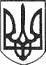 РЕШЕТИЛІВСЬКА МІСЬКА РАДАПОЛТАВСЬКОЇ ОБЛАСТІВИКОНАВЧИЙ КОМІТЕТРІШЕННЯ30 серпня 2021 року                                                                                       № 265Про взяття на квартирний облік особи з числа дітей-сиріт Юдич А.В.Відповідно до пп. 2 п „а” 2 ст. 30 Закону України „Про місцеве самоврядування в Україні”, ст.ст. 39, 46 Житлового кодексу України, ст. 33 Закону України „Про забезпечення організаційно-правових умов соціального захисту дітей-сиріт та дітей, позбавлених батьківського піклування”, рішення Решетилівської міської ради від 15.12.2020 № 34-1-VIIІ ,,Про початок реорганізації Демидівської сільської ради шляхом приєднання до Решетилівської міської ради”, рішення виконавчого комітету Демидівської сільської ради від 25.05.2012 № 21 „Про взяття на квартирний облік”, виконавчий комітет Решетилівської міської радиВИРІШИВ:	1.Взяти на квартирний облік Юдич Аліну Василівну, ХХХХ року народження, яка зареєстрована за адресою: вул. ХХХХ, 19 с. ХХХХ Полтавського району Полтавської області та внести до списку позачергового отримання житла, як особу з числа дітей-сиріт з 25.05.2012 року. 	2. Визнати таким, що втратило чинність рішення виконавчого комітету Демидівської сільської ради від 25.05.2012 № 21 „Про взяття на квартирний облік”.Міський голова								О.А. Дядюнова